Правила внутреннего распорядка общежитий1. Общие положения1.1. Правила внутреннего распорядка общежитий (далее – Правила) федерального государственного автономного образовательного учреждения высшего образования «Казанский (Приволжский) федеральный университет» (далее – КФУ) разработаны на основании действующего жилищного законодательства и нормативных актов Российской Федерации.1.2. Настоящие Правила являются локальным нормативным актом КФУ. Правила обязательны для всех проживающих в общежитиях, а также для иных лиц, находящихся на территории общежитий.1.3. Жилые помещения в общежитиях предназначены для временного проживания студентов, аспирантов, докторантов, обучающихся по очной форме обучения; слушателей подготовительных отделений (курсов) институтов и факультетов повышения квалификации и других форм образования на период их очного обучения, а также для временного проживания аспирантов, докторантов, обучающихся по заочной форме обучения, и абитуриентов на период прохождения вступительных экзаменов.2. Порядок предоставления помещений и заселения в общежитие2.1. Заселение обучающихся (абитуриентов) производится на основании приказа ректора КФУ на заселение (далее - приказ о заселении), их личных заявлений и договора найма специализированного жилого помещения в общежитии (далее - договор найма жилого помещения).Договор найма жилого помещения заключается на основании приказа ректора КФУ о заселении. Приказ ректора КФУ на заселение студента, зачисленного на 1-й курс, формируется приемной комиссией на основании личного заявления обучающегося.Договоры найма жилого помещения составляются в двух экземплярах, один экземпляр хранится у проживающего, другой находится в администрации КФУ.2.2. Вселение в общежитие производится руководителем общежития на основании направления на заселение, паспорта, военного билета (приписного свидетельства) и справки о состоянии здоровья вселяемого.2.3. Решение о предоставлении общежития семейным студентам рассматривается на комиссии отдельным решением. В комиссию входят: администрация института/факультета, общежития и представители профсоюзной организации студентов КФУ.2.4. При заселении в общежитие обучающиеся (абитуриенты) должны быть ознакомлены с настоящими Правилами, Положением об общежитии и пройти соответствующий инструктаж по технике безопасности при эксплуатации электробытовых приборов, бытовой радиоаппаратуры и газового оборудования, ознакомиться с установленным порядком пользования личными электробытовыми приборами и порядком освобождения мест в общежитии. Инструктаж проводится руководителем общежития и специалистами отдела охраны труда.2.5. Студенты, аспиранты и докторанты, проживающие в общежитии, могут быть переселены (при необходимости) из одной комнаты в другую по решению администрации общежития КФУ, согласованному с профсоюзной организацией студентов КФУ, профсоюзной организации сотрудников КФУ или в другое общежитие по совместному решению администрации университета и профсоюзной организацией студентов университета и профсоюзной организации сотрудников университета.2.6. Размер оплаты за проживание в общежитии устанавливается в соответствии с законодательством Российской Федерации по согласованию с первичной профсоюзной организацией студентов КФУ. Взимание платы за проживание в общежитии осуществляется с использованием контрольно-кассовой техники.2.7. С разрешения заведующего общежитием с внесением дополнительной платы за потребляемую электроэнергию допускается пользование в жилых комнатах личными энергоемкими электропотребляющими приборами и аппаратурой. Плата вносится проживающими тех комнат, в которых используется указанные приборы, аппаратура.2.8. Плата за проживание в общежитии взимается с обучающихся за все время их проживания; при выезде обучающихся в каникулярный период плата за пользование постельными принадлежностями и дополнительные услуги не взимается.2.9. В случае расторжения договора найма жилого помещения проживающий в трехдневный срок обязан освободить занимаемое место (жилое помещение) в общежитии, сдав руководителю общежития по обходному листу данное место (жилое помещение) в чистом виде и весь полученный инвентарь в исправном состоянии.2.10. Порядок пользования общежитием обучающимися, находящимися на каникулах, определяется администрацией КФУ по согласованию с профсоюзной организацией студентов.2.11. Обучающиеся, находящиеся в академическом отпуске по состоянию здоровья и проживающие на территории Приволжского федерального округа, обязаны освободить занимаемые в общежитиях места или предоставить справку медицинского учреждения г. Казани о прохождении ими стационарного или амбулаторного лечения.3. Порядок прохода в общежитие3.1. Лицам, проживающим и работающим в общежитиях, выдаются личные пропуска установленного образца. Передача личного пропуска другому лицу для прохода в общежитие категорически запрещается.3.2. Доступ в общежития осуществляется круглосуточно через КПП (посты), по личным пропускам, которые в обязательном порядке предъявляются в развернутом виде сотруднику охраны (вахтеру), либо лицу его заменяющему.3.3. На КПП (постах), оснащенных системой контроля и управления доступом, лицо, проживающее в общежитии, прикладывает личный пропуск в общежитие (бесконтактную карту доступа) к считывателю турникета, а также по требованию сотрудника охраны обязан предъявить пропуск для проверки его принадлежности приходящему лицу.3.4. Доступ посетителей осуществляется при предъявлении документа, удостоверяющего личность, после регистрации посетителя в «Журнале учета посетителей» в присутствии принимающего (сопровождающего) лица. По окончании визита (до 22 часов) принимающее лицо обязано проводить посетителя и поставить соответствующую пометку в «Журнале учета посетителей».3.5. Ответственность за соблюдение посетителями настоящих правил возлагается на приглашающего. Нахождение в комнате посетителей, возможно только с согласия всех жильцов данной комнаты. Нахождение посетителей в общежитии осуществляется с 7 до 22 часов.3.6. Работник охраны (вахтер) вправе ограничить доступ в общежитие посетителей, в случае если они находятся в состоянии алкогольного (наркотического) опьянения, либо в случае отсутствия принимающего лица.3.7. Руководитель администрации общежития вправе ограничить доступ в общежитие лицам, выселенным из него за нарушение настоящих Правил.3.8. Длительное пребывание близких родственников лиц, проживающих в общежитии, осуществляется по согласованию с руководителем администрации общежития.3.9. Вынос крупногабаритных вещей из общежития разрешается только при наличии материального пропуска, выданного руководителем администрации общежития. При вносе крупногабаритных вещей в общежитие администрацией осуществляется их регистрация в специальном журнале.3.10. Любые грубые и нетактичные действия по отношению к сотруднику охраны (вахтеру), передача личного пропуска другому лицу, отказ предъявить пропуск или документ, удостоверяющий личность, являются грубыми нарушениями настоящих Правил.4. Права проживающих в общежитии4.1. Проживающие в общежитии имеют право:- проживать в закрепленной за ними жилой комнате весь срок обучения (работы) при условии выполнения условий настоящих Правил и договора найма жилого помещения;- пользоваться помещениями для самостоятельных занятий и помещениями культурно-бытового назначения, оборудованием, инвентарем общежития;- обращаться к администрации общежития с просьбами о своевременном ремонте, замене оборудования и инвентаря, вышедшего из строя не по их вине;- участвовать в формировании студенческого совета общежития и быть избранным в его состав;- участвовать через студсовет общежития в решении вопросов совершенствования жилищно-бытовых условий, организации воспитательной работы и досуга;- пользоваться бытовой техникой с соблюдением правил техники безопасности и правил пожарной безопасности.5. Обязанности проживающих в общежитии5.1. Проживающие в общежитии обязаны:- выполнять условия заключенного с администрацией КФУ договора найма жилого помещения;- в установленном порядке и сроки предоставлять документы для регистрации по месту пребывания, а также для постановки на воинский учет;- принимать посетителей только в отведенное администрацией общежития время;- своевременно вносить плату в установленных размерах за проживание в общежитии, пользование постельными принадлежностями и за все виды предоставляемых дополнительных платных услуг;- во время пользования помещениями для самостоятельных занятий и помещениями культурно-бытового назначения соблюдать тишину и не создавать препятствий другим проживающим в пользовании указанными помещениями;- строго соблюдать настоящие Правила, правила техники безопасности и правила пожарной безопасности;- строго соблюдать инструкции по пользованию бытовыми электроприборами;- бережно относиться к помещениям, оборудованию и инвентарю;- экономно расходовать электроэнергию, газ и воду;- соблюдать чистоту и порядок в жилых помещениях и местах общего пользования; производить уборку в своих жилых комнатах ежедневно, а на кухне - по графику дежурств, установленному администраций общежития;- возмещать причиненный материальный ущерб в соответствии с действующим законодательством и договором найма жилого помещения;- по требованию администрации общежития предъявлять документ, удостоверяющий личность, предоставляющий право находиться в общежитии;- обеспечить возможность осмотра жилой комнаты администрацией общежития с целью контроля за соблюдением настоящих Правил, проверки сохранности имущества, проведения профилактических и других видов работ;5.2. Проживающим в общежитии запрещается:- курить табак и кальян, употреблять спиртные, слабоалкогольные напитки, хранить, употреблять, сбывать наркотические, психотропные, токсические вещества в здании общежития (в комнатах, секциях, коридорах, кухнях, лифтах, балконах) и на прилегающей к общежитию территории;- проносить на территорию общежития взрывоопасные и легковоспламеняющиеся вещества, холодное, огнестрельное и другие виды оружия;- появляться в общежитии в состоянии алкогольного, наркотического, токсического опьянения;-  самовольно переносить инвентарь из одной комнаты в другую;- самовольно переселятся из одной комнаты в другую;- самовольно производить замену замков в жилом помещении;- содержать в общежитии животных;- без специального разрешения администрации общежития устанавливать и эксплуатировать в комнатах электронагревательные приборы;- хранить, использовать, сбывать ядовитые, огне- и взрывоопасные, пиротехнические вещества и средства, а также оружие и боеприпасы;- нарушать общественный порядок, использовать нецензурную брань, допускать поведение, выражающее явное неуважение к обществу, оскорбляющее честь и достоинство граждан, - самовольно вселять в занимаемое жилое помещение граждан в качестве проживающих совместно с ним членов семьи или временных жильцов;- вести монтаж, демонтаж электропроводки;- оставлять без присмотра включенные электропотребляющие приборы;- выполнять в помещении работы или совершать другие действия, создающие повышенный шум и вибрацию, нарушающие нормальные условия проживания обучающихся в других жилых помещениях. С 22.00 до 07.00 часов пользование телевизорами, радиоприемниками, магнитофонами и другими громкоговорящими устройствами допускается лишь при условии уменьшения слышимости до степени, не нарушающей покоя проживающих;- наклеивать на стены жилой комнаты и в местах общего пользования, кроме специально отведенных для этой цели мест, объявления, расписания и т.д.;- незаконно проводить посторонних лиц в общежитие и (или) оставлять их на ночь; предоставлять жилую площадь для проживания другим лицам, в том числе проживающим в других комнатах общежития;В общежитиях запрещается:- продажа табачных изделий,- продажа и употребление спиртных и слабоалкогольных напитков,- хранение, употребление, распространение наркотических, психотропных, токсических веществ;- установка дополнительных замков на входную дверь помещения, в котором они проживают, переделка замков или их замена без разрешения администрации студенческого общежития;-  использование в жилом помещении источников открытого огня;- хранение в комнате громоздких вещей, мешающих другим проживающим пользоваться выделенным помещением.6. Права администрации общежития6.1. Администрация общежития имеет право:- вносить предложения по улучшению условий проживания в общежитии;- совместно со студенческим советом общежития вносить на рассмотрение ректора КФУ предложения о применении дисциплинарных взысканий к нарушителям общественного порядка;- принимать решение о переселении проживающих из одной комнаты в другую.7. Обязанности администрации КФУ7.1. Администрация КФУ обязана:- обеспечить обучающихся местами в общежитии в соответствии с установленными законодательством Российской Федерации, настоящими Правилами, нормами проживания в общежитии;- производить вселение обучающихся в общежитие на основе приказа ректора;- при вселении в общежитие и дальнейшем проживании обучающихся информировать их о локальных нормативных правовых актах, регулирующих вопросы проживания в общежитии;- содержать помещения общежития в надлежащем состоянии в соответствии с установленными санитарными правилами и нормами;- заключать с проживающими и выполнять договоры найма жилого помещения;- укомплектовывать общежитие мебелью, оборудованием, постельными принадлежностями и другим;- укомплектовывать штаты общежитий в установленном порядке обслуживающим персоналом;- своевременно проводить капитальный и текущий ремонт общежития, инвентаря, оборудования, содержать в надлежащем порядке закрепленную территорию и зеленые насаждения;- обеспечить предоставление проживающим в общежитии необходимых коммунальных и иных услуг, помещений для самостоятельных занятий и проведения культурно-массовых, оздоровительных и спортивных мероприятий;- временно отселять в случае острого заболевания проживающих в общежитии в изоляторы на основании рекомендации врачей;- содействовать студенческому совету общежития в развитии студенческого самоуправления по вопросам самообслуживания, улучшения условий труда, быта и отдыха проживающих;- осуществлять мероприятия по улучшению жилищных и культурно-бытовых условий в общежитии, своевременно принимать меры по реализации предложений проживающих, информировать их о принятых решениях;- обеспечивать необходимый тепловой режим и освещенность во всех помещениях общежития в соответствии с санитарными требованиями и правилами охраны труда;- обеспечивать проживающих необходимым оборудованием, инвентарем, инструментом и материалами при проведении работ по благоустройству, обслуживанию и уборке помещений общежития и закрепленной территории;- обеспечивать на территории общежития охрану и соблюдение установленного пропускного режима.8. Обязанности администрации общежития8.1. Администрация общежития обязана:- обеспечить предоставление документов для регистрации проживающих по месту пребывания;- содержать помещения общежития в соответствии с установленными санитарными правилами;- укомплектовывать общежитие мебелью, оборудованием, постельными принадлежностями и другим инвентарем;- обеспечить проведение текущего ремонта общежития, инвентаря, оборудования, содержать в надлежащем порядке закрепленную за общежитием территорию, зеленые насаждения;- оперативно устранять неисправности в системах канализации, электроснабжения, водоснабжения общежития;- обеспечить предоставление проживающим в общежитии необходимых помещений для самостоятельных занятий, комнат отдыха, бытовых помещений;- в случае заболевания обучающихся переселять их в другое изолированное помещение по рекомендации лечащего врача;- обеспечить ежедневный обход всех помещений общежития с целью выявления недостатков по их эксплуатации и санитарному содержанию и принимать своевременные меры по их устранению;- производить замену постельного белья не реже одного раза в 7 дней;- предоставить проживающим в общежитии право пользоваться бытовой техникой и аппаратурой при соблюдении ими техники безопасности и инструкций по пользованию бытовыми электроприборами;- содействовать работе студенческого совета общежития по вопросам улучшения условий проживания, быта и отдыха проживающих;- принимать меры по реализации предложений проживающих, информировать их о принятых решениях;- обеспечивать проживающих необходимым оборудованием, инвентарем, инструментом и материалами для проведения на добровольной основе работ по уборке общежития и закрепленной за общежитием территории;- обеспечивать противопожарную и общественную безопасность проживающих в студенческом общежитии и персонала.9. Общественные органы управления общежитием9.1. В общежитии проживающими избирается орган самоуправления - студенческий совет общежития (далее - студсовет общежития), представляющий их интересы. Студсовет общежития координирует деятельность старост комнат (блоков), организует работу по самообслуживанию общежития, привлекает в добровольном порядке проживающих к выполнению общественно полезных работ в общежитии и на прилегающей территории, помогает администрации общежития в организации контроля за сохранностью материальных ценностей, закрепленных за студентами и аспирантами, организует проведение культурно-массовой работы.Студсовет общежития в своей работе руководствуется настоящими Правилами.9.2. В каждой комнате (блоке, этаже) общежития избирается староста. Староста комнаты (блока, этажа) следит за бережным отношением проживающих к находящемуся в комнате (блоке, этаже) имуществу, содержанию комнаты (блока, этажа) в чистоте и порядке.Староста комнаты (блока, этажа) в своей работе руководствуется решениями студенческого совета общежития и администрации общежития.10. Ответственность за нарушение настоящих Правил10.1. За нарушение настоящих Правил к проживающим по представлению администрации общежития могут быть применены меры дисциплинарного взыскания – замечание, выговор, отчисление из КФУ. Решение о применении к обучающимся мер дисциплинарного взыскания принимает руководство КФУ по представлению студенческого совета или администрации Студенческого городка.Вопрос о применении дисциплинарного взыскания в виде выселения из общежития рассматривается руководством КФУ.10.2. За нарушение проживающими правил внутреннего распорядка к ним применяются следующие дисциплинарные взыскания:а) замечание;б) выговор;в) отчисление из КФУ с расторжением договора найма жилого помещения в общежитии и выселение.10.3. К проживающим могут быть применены дисциплинарные взыскания в следующих случаях:а) использования жилого помещения не по назначению;б) разрушения или повреждения жилого помещения проживающими или другими гражданами, за действия которых они отвечают;в) отказа проживающих от регистрации по месту пребывания;г) систематического нарушения проживающими прав и законных интересов соседей, которое делает невозможным совместное проживание в одном жилом помещении;д) невнесения проживающими платы за жилое помещение в течение трех месяцев;е) отсутствия проживающих в общежитии без письменного предупреждения более двух месяцев;ж) появления в общежитии в состоянии алкогольного, наркотического или токсического опьянения;з) хранения, употребления, распространения наркотических средств;и) хранения проживающими в общежитии ядовитых, огне- и взрывоопасных, пиротехнических веществ и средств, а также оружия и боеприпасов;к) несоблюдения иных запретов, установленных пунктом 5.2 настоящих Правил;л) за нарушение пропускного режима;  м) в иных случаях, предусмотренных законодательством Российской Федерации.10.4. Применение дисциплинарных взысканий оформляется Приказом ректора КФУ, иной организации высшего образования, заключившего с КФУ договор об использовании жилых помещений;10.5 Проживающие несут материальную ответственность за ущерб, выразившийся в порче жилого помещения, порче или недостаче оборудования или инвентаря общежития11. Порядок выселения проживающих из студенческого общежития11.1. Выселение проживающих из общежития производится на основании приказа ректора КФУ в случаях:- расторжения договора найма жилого помещения в общежитии по основаниям, предусмотренным в договоре;- отчисления обучающихся из КФУ, иного учреждения высшего профессионального образования, заключившего с КФУ договор об использовании жилых помещений до окончания срока обучения по причине нарушения настоящих Правил;- отчисления обучающихся из КФУ, иного учреждения высшего профессионального образования, заключившего с КФУ договор об использовании жилых помещений по окончании срока обучения;- расторжение или прекращение трудового договора с КФУ;- по личному заявлению проживающих.12. Внесение изменений в Правила12.1. Внесение изменений и дополнений в настоящие Правила осуществляется путем подготовки проекта Правил в новой редакции директором студенческого городка КФУ.13. Рассылка Правил13.1. Настоящие Правила подлежат обязательной рассылке, которую осуществляет Управление документооборота и контроля КФУ (далее – УДК) в порядке, определенном Инструкцией по делопроизводству КФУ.13.2. Настоящие Правила размещается на веб-сайте Студенческого городка веб-портала КФУ.14. Регистрация и хранение Правил14.1. Настоящие Правила регистрируется в УДК. Оригинальный экземпляр настоящих Правил хранится в УДК до замены его новым вариантом. Заверенная копия настоящих Правил хранится в составе документов организационного характера Студенческого городка КФУ.Дополнение в "Правила внутреннего распорядка в общежитиях КФУ".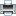 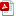 Ключевые слова: КФУ, Студенческий городок, проживание в общежитияхСтруктураПравила внутреннего распорядка общежитийКазанский федеральный университет